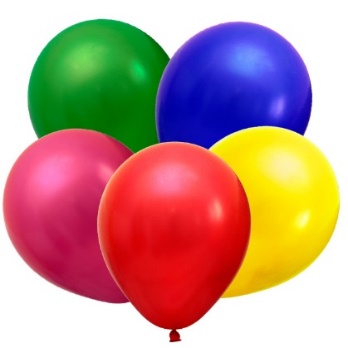 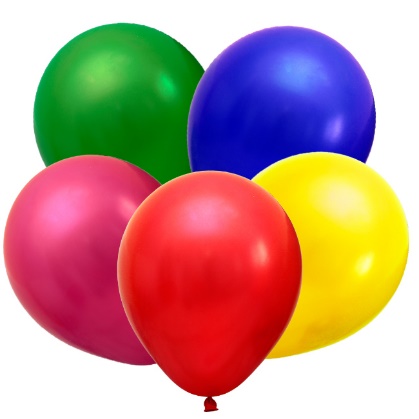 Monte-alaaf!!!!Am 3.3.2019 ist es wieder soweit: der alljährliche Bickendorfer Veedelszoch kütt!Nun ist es schon Brauchtum, dass unser Monte wieder mit einer eigenen Fußgruppe dabei sein wird und mit bester Laune, Kamelle und Strüssjer werfend durch die Straßen unseres wunderschönen Veedels zieht. Mit den kostümierten Jecken im Zoch durch bunt geschmückte Straßen zu gehen, ist ein herrliches Erlebnis! Abschließend wird das Monte-Team nach dem Veedelszoch den Tag noch mit einem kleinen Imbiss und gemütlichem Beisammensein ausklingen lassen. Wir freuen uns sehr über eure Teilnahme und bitten euch diese per Email (monte-alaaf@web.de) anzumelden. Anmeldeschluss ist der 5.2.2019. Die Basteltermine für die Kostüme sowie weitere Details teilen wir nach Anmeldeschluss mit. Die Teilnahmegebühr beträgt 18 €. Darin enthalten sind die Anmeldegebühr für den Zug, die Materialien für die Kostüme sowie der anschließende Imbiss. Wir bieten auch wieder die Möglichkeit, ein „Kamellepaket“ für 15 € zu bestellen. Bei Interesse bitten wir um Kontaktaufnahme mit Frau Hamacher (hamacher@monte-koeln.de). Wir freuen uns über eine zahlreiche Teilnahme und einen unvergesslichen Karnevalssonntag!Monte-alaaf!!Das Monte-Karnevals-TeamDaniel Landmann      Tanja Pananis